UNITED NATIONS DEVELOPMENT PROGRAMME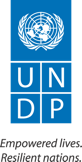 Multi-Year Work Plan 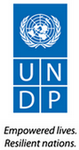 GOVERNMENT OF ARMENIAGOVERNMENT OF ARMENIAGOVERNMENT OF ARMENIAGOVERNMENT OF ARMENIAGOVERNMENT OF ARMENIAGOVERNMENT OF ARMENIAMulti-year AWP Budget RevisionMulti-year AWP Budget RevisionMulti-year AWP Budget RevisionMulti-year AWP Budget RevisionMulti-year AWP Budget RevisionMulti-year AWP Budget RevisionArmenia - YerevanArmenia - YerevanArmenia - YerevanArmenia - YerevanArmenia - YerevanArmenia - YerevanProject ID: 00132153Project Title: Engagement Facility_NK CrisisOutput ID: 00124827Output Title: EF_Nagorno Karabakh CrisisImplementing Partner: UNDPResponsible Parties: UNDPStart Year: 2020End Year: 2021Budget (US$)Budget (US$)Budget (US$)Budget (US$)Budget (US$)YearFund CodeDonor CodeDonor NameApproved budget2020 04120 00012UNDP20,000 2020 0413000012UNDP258,300 20210412000012UNDP80,000 20210413000012UNDP241,700 Total BudgetTotal BudgetTotal BudgetTotal Budget600,000Brief Description:The Project aims to provide community level psychosocial and livelihoods support, and response coordination and service delivery.The Project aims to provide community level psychosocial and livelihoods support, and response coordination and service delivery.The Project aims to provide community level psychosocial and livelihoods support, and response coordination and service delivery.The Project aims to provide community level psychosocial and livelihoods support, and response coordination and service delivery.The Project aims to provide community level psychosocial and livelihoods support, and response coordination and service delivery.The Project aims to provide community level psychosocial and livelihoods support, and response coordination and service delivery.UNDP:Dmitry Mariyasin
UNDP Resident Representative in Armeniasignaturesignaturesignature         dateEXPECTED OUTPUTSPLANNED ACTIVITIESPlanned Budget by YearPlanned Budget by YearPlanned Budget by YearRESPONSIBLE PARTYRESPONSIBLE PARTYPLANNED BUDGETPLANNED BUDGETPLANNED BUDGETPLANNED BUDGETEXPECTED OUTPUTSPLANNED ACTIVITIESY1Y2Y2RESPONSIBLE PARTYRESPONSIBLE PARTYFunding SourceFunding SourceBudget DescriptionAmountOutput 1:Needs Assessment Community level psychosocial and livelihoods supportResponse coordination and service delivery1. Activity Needs Assessment20,00080,00080,000UNDPUNDPCBCBContractual Services/Companies79,600	Output 1:Needs Assessment Community level psychosocial and livelihoods supportResponse coordination and service delivery1. Activity Needs Assessment20,00080,00080,000UNDPUNDPCBCBGrants19,500Output 1:Needs Assessment Community level psychosocial and livelihoods supportResponse coordination and service delivery1. Activity Needs Assessment20,00080,00080,000UNDPUNDPCBCBMiscellaneous Expenses900Output 1:Needs Assessment Community level psychosocial and livelihoods supportResponse coordination and service delivery2. Activity EE and Utility Bills125,00000UNDPUNDPCBCBLocal consultants10,000Output 1:Needs Assessment Community level psychosocial and livelihoods supportResponse coordination and service delivery2. Activity EE and Utility Bills125,00000UNDPUNDPCBCBContractual Services-comp89,500Output 1:Needs Assessment Community level psychosocial and livelihoods supportResponse coordination and service delivery2. Activity EE and Utility Bills125,00000UNDPUNDPCBCBRental and Premises25,000Output 1:Needs Assessment Community level psychosocial and livelihoods supportResponse coordination and service delivery2. Activity EE and Utility Bills125,00000UNDPUNDPCBCBMiscellaneous Expenses500Output 1:Needs Assessment Community level psychosocial and livelihoods supportResponse coordination and service delivery3. Activity Civic Society Engagement15,00035,00035,000UNDPUNDPCBCBGrants49,400Output 1:Needs Assessment Community level psychosocial and livelihoods supportResponse coordination and service delivery3. Activity Civic Society Engagement15,00035,00035,000UNDPUNDPCBCBMiscellaneous Expenses600Output 1:Needs Assessment Community level psychosocial and livelihoods supportResponse coordination and service delivery4. Activity Shelter repairs45,0005,0005,000UNDPUNDPCBCBContractual Services-comp40,000Output 1:Needs Assessment Community level psychosocial and livelihoods supportResponse coordination and service delivery4. Activity Shelter repairs45,0005,0005,000UNDPUNDPCBCBMaterial and goods9,400Output 1:Needs Assessment Community level psychosocial and livelihoods supportResponse coordination and service delivery4. Activity Shelter repairs45,0005,0005,000UNDPUNDPCBCBMiscellaneous Expenses600Output 1:Needs Assessment Community level psychosocial and livelihoods supportResponse coordination and service delivery5. Activity Jobs/Emergency employment1,000114,000114,000UNDPUNDPCBCBLocal consultants14,500Output 1:Needs Assessment Community level psychosocial and livelihoods supportResponse coordination and service delivery5. Activity Jobs/Emergency employment1,000114,000114,000UNDPUNDPCBCBTravel3,000Output 1:Needs Assessment Community level psychosocial and livelihoods supportResponse coordination and service delivery5. Activity Jobs/Emergency employment1,000114,000114,000UNDPUNDPCBCBContractual Services-comp93,000Output 1:Needs Assessment Community level psychosocial and livelihoods supportResponse coordination and service delivery5. Activity Jobs/Emergency employment1,000114,000114,000UNDPUNDPCBCBAudio visual4,000Output 1:Needs Assessment Community level psychosocial and livelihoods supportResponse coordination and service delivery5. Activity Jobs/Emergency employment1,000114,000114,000UNDPUNDPCBCBMiscellaneous Expenses500Output 1:Needs Assessment Community level psychosocial and livelihoods supportResponse coordination and service delivery6. Activity Veteran Support32,30082,70082,700UNDPUNDPCBCBLocal Consultants12,400Output 1:Needs Assessment Community level psychosocial and livelihoods supportResponse coordination and service delivery6. Activity Veteran Support32,30082,70082,700UNDPUNDPCBCBContractual Services/Companies15,000Output 1:Needs Assessment Community level psychosocial and livelihoods supportResponse coordination and service delivery6. Activity Veteran Support32,30082,70082,700UNDPUNDPCBCBGrants86,500Output 1:Needs Assessment Community level psychosocial and livelihoods supportResponse coordination and service delivery6. Activity Veteran Support32,30082,70082,700UNDPUNDPCBCBMiscellaneous Expenses1,100Output 1:Needs Assessment Community level psychosocial and livelihoods supportResponse coordination and service delivery7. Activity COVID Response40,0005,0005,000UNDPUNDPCBCBContractual Services-comp9,700Output 1:Needs Assessment Community level psychosocial and livelihoods supportResponse coordination and service delivery7. Activity COVID Response40,0005,0005,000UNDPUNDPCBCBMaterials and goods10,000Output 1:Needs Assessment Community level psychosocial and livelihoods supportResponse coordination and service delivery7. Activity COVID Response40,0005,0005,000UNDPUNDPCBCBCommunication and audiovisual eq.10,000Output 1:Needs Assessment Community level psychosocial and livelihoods supportResponse coordination and service delivery7. Activity COVID Response40,0005,0005,000UNDPUNDPCBCBAudio visual14,700Output 1:Needs Assessment Community level psychosocial and livelihoods supportResponse coordination and service delivery7. Activity COVID Response40,0005,0005,000UNDPUNDPCBCBMiscellaneous Expenses600Output 1:Needs Assessment Community level psychosocial and livelihoods supportResponse coordination and service deliverySub-Total for Output 1Sub-Total for Output 1Sub-Total for Output 1Sub-Total for Output 1Sub-Total for Output 1Sub-Total for Output 1Sub-Total for Output 1Sub-Total for Output 1Sub-Total for Output 1600,000TOTAL600,000